О внесении изменений в Порядок предоставления субсидии на возмещение части затрат на горюче-смазочныематериалы организациям и индивидуальным предпринимателям, занимающимся доставкой товаровв отдаленные сельские населенные пункты Тутаевскогомуниципального района на  2023 годВ соответствии со статьей 78 Бюджетного кодекса Российской Федерации, Постановлением Правительства Российской Федерации от 18.09.2020 №1492 «Об общих требованиях к нормативным правовым актам, муниципальным правовым актам, регулирующим предоставление субсидий, в том числе грантов в форме субсидий, юридическим лицам, индивидуальным предпринимателям, а также физическим лицам – производителям товаров, работ, услуг, и о признании утратившими силу некоторых актов Правительства Российской Федерации и отдельных положений некоторых актов Правительства Российской Федерации» Администрация Тутаевского муниципального районаПОСТАНОВЛЯЕТ: Внести в Порядок предоставления субсидии на возмещение части затрат на горюче-смазочные материалы организациям и индивидуальным предпринимателям, занимающимся доставкой товаров в отдаленные сельские населенные пункты Тутаевского муниципального района на 2023 год, утверждённый Постановлением Администрации    Тутаевского муниципального района от 18.05.2023 № 396-п  (далее – Порядок)  следующее изменение:В пункте 4 Порядка слова «на территории Тутаевского муниципального района Ярославской области» заменить словами «на территории Ярославской области».Контроль за выполнением настоящего постановления возложить на заместителя Главы по экономическим вопросам и развитию территорий  Администрации Тутаевского муниципального района Федорову С.А. Опубликовать настоящее постановление в Тутаевской массовой муниципальной газете «Берега» и на официальном сайте Администрации Тутаевского муниципального района. Настоящее постановление вступает в силу после его официального опубликования и распространяется на правоотношения, возникшие с 01 июня 2023 года.   Глава  Тутаевскогомуниципального района                                                                  О.В. Низова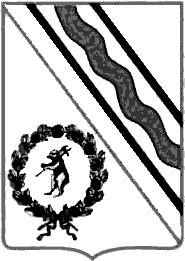 Администрация Тутаевского муниципального районаПОСТАНОВЛЕНИЕот   04.10.2023   №  712-п г. Тутаев